RegeringenFinansdepartementetMed överlämnande av finansutskottets betänkande 2017/18:FiU19 Ytterligare verktyg för makrotillsyn får jag anmäla att riksdagen denna dag bifallit utskottets förslag till riksdagsbeslut.Stockholm den 13 december 2017Riksdagsskrivelse2017/18:120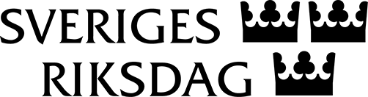 Urban AhlinClaes Mårtensson